분류 : 변성암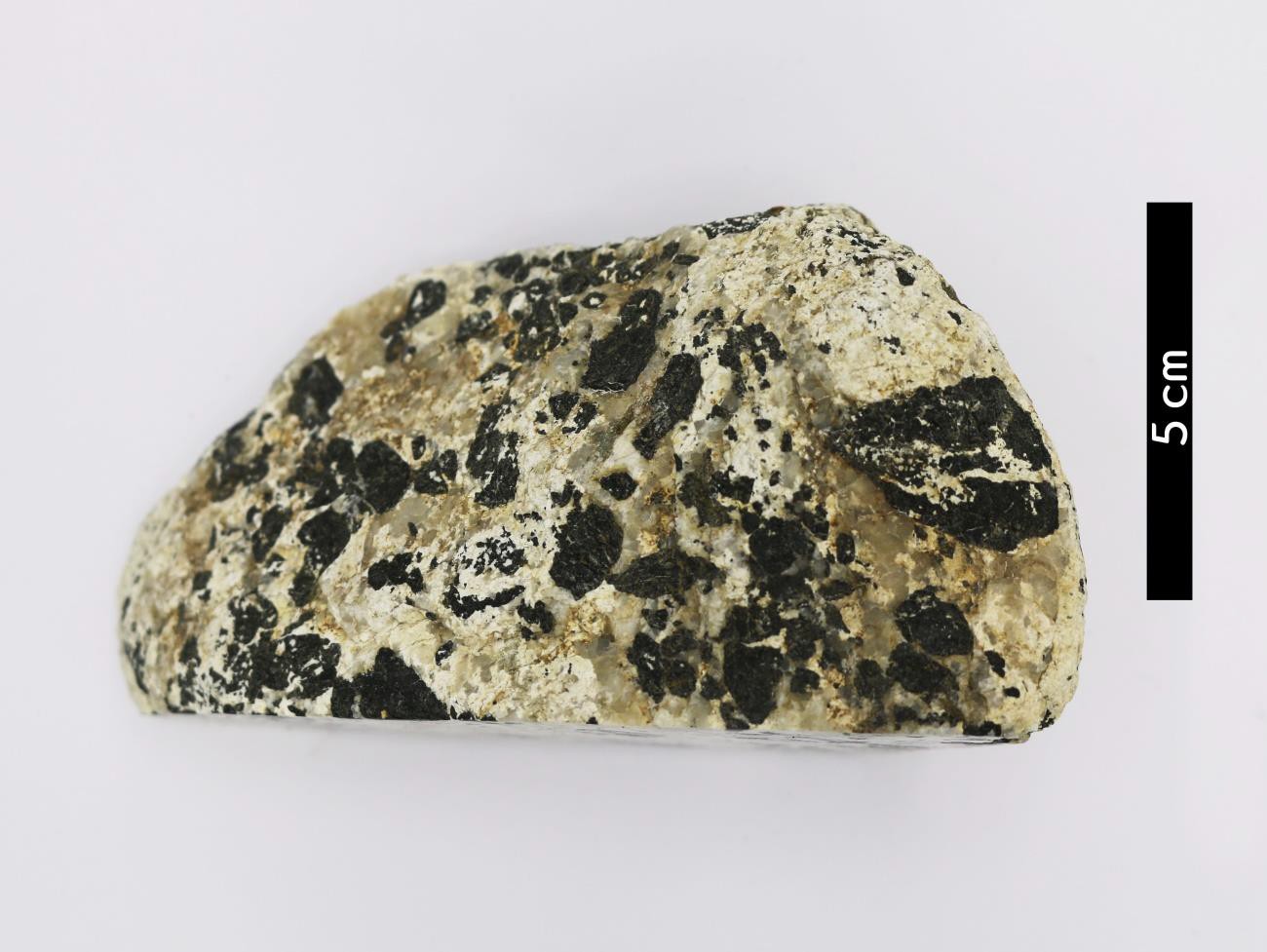 암석이름 : 전기석 우백질 편마암(Tourmaline leucocratic gneiss)주요광물 : 석영, 사장석, 전기석보유기관 : 강원대학교 지질학과산지 : 경기도 가평군 북면특징중-고온에서 변성받았으며 편암보다 높은 변성정도가 높다.우흑대와 우백대가 잘 분화되어 있다.수평 연장성과 엽리 평행성은 불량하다.재결정작용이 나타나있다.전기석이 특징적으로 나타난다.유색광물의 양이 적어 우백질의 특징을 보인다.